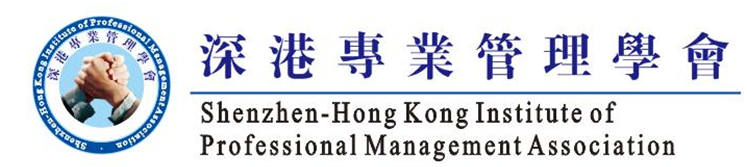 Section 1 : Personal Particulars 个人资料[ Data items marked by “#” in this section will be included in the M embership D irectory . 此部份内注有「 # 」号的资料将被录入 《 会员名册 》 。 ]Section 2 : Professional & Academic Qualifications 学历、履历、专业资格 纪录Section 3 : Work ing Experience s 工作 经验纪录Section 4 : Profile Of Current Principal Company 现时所属 主要 公司资料Section 5: Declaration 宣言Section 6: Sponsor 推荐人 ( to be completed by the Sponsor 由推 荐人 填写 )Section 7: Completion of Application Form 完成申请表格Membership Grade Applied For申请会员级别:   Member 会员 (Office Use请勿填写)会员编号：# Mr / Mrs / Miss / Ms / Dr / Prof / Ir /英文称号# Name in Chinese 中文姓名Sex性别Sex性别China / HK ID Card No. 中国 / 香港 身份证号码Surname 英文姓氏                               Forenames 英文名字Forenames 英文名字Forenames 英文名字Forenames 英文名字Date of Birth 出生日期 (day/mth/yr 日 / 月 / 年 )Nat ive Place 籍 贯                              省 ( 市 ) 县 ( 市 )Nat ive Place 籍 贯                              省 ( 市 ) 县 ( 市 )Nat ive Place 籍 贯                              省 ( 市 ) 县 ( 市 )Nat ive Place 籍 贯                              省 ( 市 ) 县 ( 市 )Home Address 住宅英文地址Tel 电话 :                        Fax 传真 :Home Address 住宅英文地址Tel 电话 :                        Fax 传真 :Home Address 住宅英文地址Tel 电话 :                        Fax 传真 :Home Address 住宅英文地址Tel 电话 :                        Fax 传真 :Home Address 住宅英文地址Tel 电话 :                        Fax 传真 :Email 电邮Email 电邮Email 电邮Correspondence Address, Tel, Fax 联络地址电话传真 : Company 公司     Home 住宅Correspondence Address, Tel, Fax 联络地址电话传真 : Company 公司     Home 住宅Applicant's Experience 申请人年资 : 　 Total Work Experience 全部工作经验               Years 年    Applicant's Experience 申请人年资 : 　 Total Work Experience 全部工作经验               Years 年    Applicant's Experience 申请人年资 : 　 Total Work Experience 全部工作经验               Years 年    Applicant's Experience 申请人年资 : 　 Total Work Experience 全部工作经验               Years 年    From 由 ( MM/ YYYY)To 至 ( MM/ YYYY)Name of Institution机构名称Discipline or Grade & Membership No修读学科 或 会员 类别 及 号码Applicant's Experience 申请人年资 : 　 Total Work Experience 全部工作经验               Years 年    Applicant's Experience 申请人年资 : 　 Total Work Experience 全部工作经验               Years 年    Applicant's Experience 申请人年资 : 　 Total Work Experience 全部工作经验               Years 年    Applicant's Experience 申请人年资 : 　 Total Work Experience 全部工作经验               Years 年    From 由 ( MM/ YYYY)To 至 ( MM/ YYYY )Name of Institution机构名称Discipline or Grade & Membership No修读学科 或 会员 类别 及 号码Name of Current Principal Company in English and Chinese现时所属主要公司英文及中文名称# Position in English and Chinese职位英文 及 中文名称Company Address 服务 公司 / 单位 地址     Tel 电话 :                        Fax 传真 :Company Address 服务 公司 / 单位 地址     Tel 电话 :                        Fax 传真 :(a)               I he reby apply for membership of the ShenZhen-Hong Kong Institute of Professional Management Assoc i ation and agree to be bound by theAssociation 's 本人现申请成为 深港专业管理学会 之会员，并同意遵守学会之 :-(i)               Articles of Association and 《 公司 章程 细则 》 及(ii)               Membership Accreditation Scheme , which includes a Code of Conduct . 「 会员评鉴制度 」，此制度包含遵从《行为守则》 。  ( b )               I have read and understand the following declaration regarding personal data collection:- 本人已阅读并明白下列有关个人资料搜集的宣言：－　              “ ShenZhen-Hong Kong Institute of Professional Management Association has adopted a Personal Data (Privacy) Policy , f ull details of which are downloadable from http://www.szhkipma.com .   Data subjects have a right of access and correction regarding their respective personal data.   Data subjects who do not wish to receive communications may notify the Institute in writing.   R equests can be directed to the Institute by email at membership@ szhkipma.com Personal data collected by this document will be used to process application for membership and facilitate communications by post, email, telephone and fax.” 「 深港专业管理学会 订定个人资料（私隐）政策，。资料当事人有权查阅及更正其相 关个人资料。资料当事人如拟停止收取通讯，或 可 电邮 至 membership @ szhkipma.com 提出 ‧ 其详细内容可从 http:// www. sz hki pma .com 　 网页下载。 此表格搜集个人资料的目的为处理入会申请，并提供联络资料以透过邮递、电邮、电话、传真通讯。 」(d)               I understand and accept the intention of ShenZhen-Hong Kong Institute of Professional Management Association to regularly communicate with me on updates, events, projects, membership, services and publications. I understand that I may exercise the following option by inserting  in the box:- 本人明白 及接受 深港专业管理学会 定期通知我有关学会的最新资讯、活动、项目、会 籍 事宜、服务及刊物通讯，也明白本人可以在方格内加上 ”  ” 号选择如下：                             I DO NOT wish to receive above communications from the Institute. 本人不愿意接收学会的以上资讯。(e)               I understand that upon admission to membership, the Institute will include my name, company and position on its Welcome List emailed to members and will include my name in the Membership Directory in the Members' Login Area of the Institute's website.   I indicate by  my option s as follows:- 本人理解当我加入会籍后，学会将以电邮方式传阅 《 欢迎名单 》 ，当中包含我的姓名、公司及职称，并刊登我的姓名于 会员登入网页部份内的《会员名册》。 我以  选择：－                             I opt to be EXCLUDED from the Welcome List. 　 我不愿意被列入 《 欢迎名单 》 中 。                             I opt to be EXCLUDED from the Membership Directory. 我不愿意被列入 《会员名册》。Signature 签名 :                                                                                     Date 日期 :                                                                      Sponsor Name 推荐人姓名 :Member ID 会员编号 :Sponsor Name 推荐人姓名 :Tel 电话 :I, being ShenZhen-Hong Kong Institute of Professional Management Association member, hereby propose the applicant. 本人现时乃 深港专业管理学会之会员，特推荐上述申请人。Signature 签名 :                                                                                     Date 日期 :                                                                      I, being ShenZhen-Hong Kong Institute of Professional Management Association member, hereby propose the applicant. 本人现时乃 深港专业管理学会之会员，特推荐上述申请人。Signature 签名 :                                                                                     Date 日期 :                                                                      [ Please check and  items enclosed . 请  下列各项 。 ]               A photograph with name at the back (no glue or staples). 相片一帧背面书写姓名但请勿用黏胶或书钉 。               A crossed cheque for One-time Registration Fee and annual membership fee HK$800 . 划线支票，预付整笔过登记费及 会员 年费 为HK$800.00.              Payable 支票 抬头人 : “ ShenZhen-Hong Kong Institute of Professional Management Association Ltd” .              [ Note: Unsuccessful applicants will be refunded with no interest payable. 注： 如申请不获接纳 将获 退款，惟不 获 支付利息。 ]               A business card. 名片一帧。